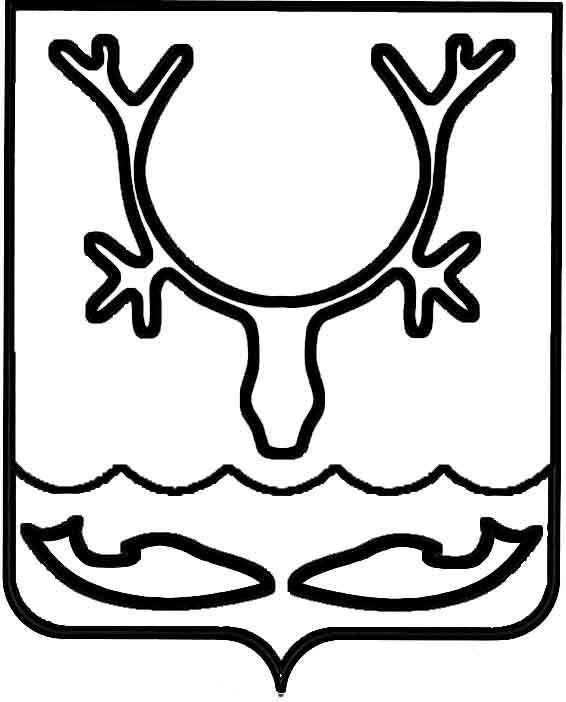 Администрация муниципального образования
"Городской округ "Город Нарьян-Мар"ПОСТАНОВЛЕНИЕОб утверждении плана проведения плановых проверок соблюдения трудового законодательства и иных нормативных правовых актов, содержащих нормы трудового права, в организациях, подведомственных Администрации города Нарьян-Мара, на 2023 годВ соответствии со статьей 353.1 Трудового кодекса Российской Федерации, Законом НАО от 06.06.2014 № 40-ОЗ "О порядке и условиях осуществления ведомственного контроля за соблюдением трудового законодательства и иных нормативных правовых актов, содержащих нормы трудового права, в Ненецком автономном округе" Администрация муниципального образования "Городской округ "Город Нарьян-Мар"П О С Т А Н О В Л Я Е Т:1.	Утвердить план проведения плановых проверок соблюдения трудового законодательства и иных нормативных правовых актов, содержащих нормы трудового права, в организациях, подведомственных Администрации города Нарьян-Мара, 
на 2023 год (Приложение).2.	Настоящее постановление вступает в силу со дня подписания и подлежит размещению на официальном сайте Администрации города Нарьян-Мара. ПриложениеУТВЕРЖДЕН постановлением Администрации муниципального образования "Городской округ "Город Нарьян-Мар" от 30.11.2022 № 1508Планпроведения плановых проверок соблюдения трудовогозаконодательства и иных нормативных правовых актов,содержащих нормы трудового права, в организациях, подведомственных Администрации города Нарьян-Мара, на 2023 год30.11.2022№1508Глава города Нарьян-Мара О.О. БелакN п/пНаименование подведомственной организации, деятельность которой подлежит плановой проверкеПредмет плановой проверкиФорма плановой проверкиДата начала проведения проверкиСрок проведения плановой проверки, рабочих дней1234561Нарьян-Марское муниципальное унитарное предприятие объединенных котельных и тепловых сетейсоблюдение трудового законодательства и иных нормативных правовых актов, содержащих нормы трудового правадокументарная14.11.202320